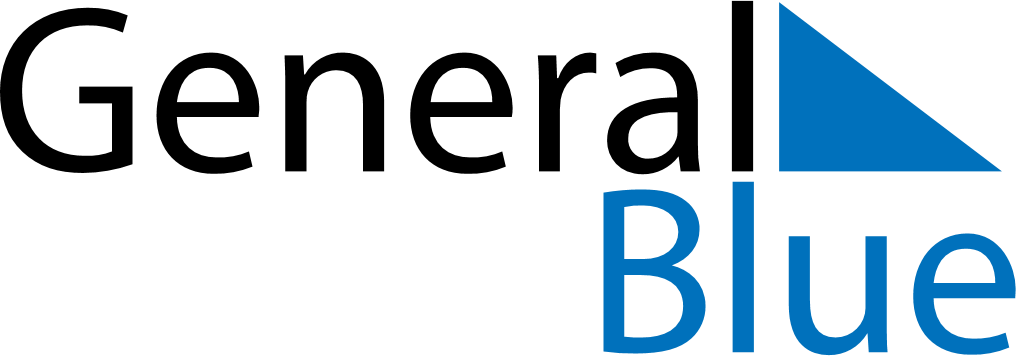 February 1645February 1645February 1645February 1645February 1645SundayMondayTuesdayWednesdayThursdayFridaySaturday12345678910111213141516171819202122232425262728